Authorization – Non-Parent/Guardian to Receive  Information and Accompany Patient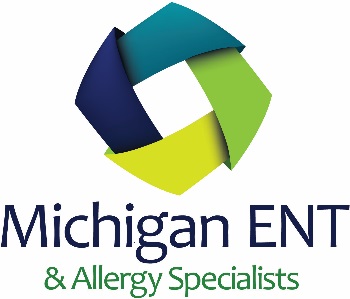 Periodically there may be times when you are unable to bring your child to the office for an appointment and need to rely on a family member or friend. We understand these circumstances; however, we must have a written authorization letter allowing this person to accompany your child(ren) and to receive verbal and written information. The person bringing your child will need to present a photo identification at time of service.This authorization gives the person permission to receive verbal and written information and bring your child(ren) in, speak to the clinician, given authorization for treatment, medication, certain procedures, be present for allergy injections, and make general health decisions.I, ____________________________________, give the person(s) listed below permission to bring my child to Michigan ENT & Allergy Specialists (MIENT) and to discuss and share medical information about my child. I further authorize them to see all necessary medical records and make health care decisions of a routine nature as determined at the sole discretion of the MIENT provider.I also give them authority to make more serious or urgent health care decisions in the event I cannot be reached or where it is of an emergency nature where there is not sufficient time to seek out my specific consent.Child’s Name: _________________________________ DOB: ____________________Child’s Name: _________________________________ DOB: ____________________Child’s Name: _________________________________ DOB: ____________________(IF ONLY PARENTS ARE ALLOWED TO BRING CHILD IN, PLEASE INDICATE ‘NONE’)________________________________________________ 	____________________Name of Person (allowed to bring child) 					Relationship_________________________________________________	 ____________________Name of Person (allowed to bring child) 					Relationship_________________________________________________ 	 ____________________Signature (Parent/Guardian) 							    Date